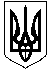 УКРАЇНА                                             МАЛИНСЬКА МІСЬКА  РАДА                            ПРОЄКТЖИТОМИРСЬКОЇ ОБЛАСТІР І Ш Е Н Н ямалинської МІСЬКОЇ ради(*** сесія восьмого скликання)від            2022 року №Про затвердження Програми підтримкивнутрішньо переміщених та/або евакуйованихосіб на 2022- 2023 роки          Відповідно до ст.25,26 Закону України «Про місцеве самоврядування в Україні», Указу Президента України «Про продовження дії строку дії воєнного стану в Україні» від 12.08.2022 року №573/2022, Закону України «Про забезпечення прав і свобод внутрішньо переміщених осіб» та з метою соціальної підтримки внутрішньо переміщених та/або евакуйованих осіб, міська рада  ВИРІШИЛА:1. Затвердити Програму підтримки внутрішньо переміщених та /або евакуйованих осіб на 2022-2023 роки (далі – Програма), що додається. 2. Сума фінансування Програми визначається з огляду на наявні фінансові можливості бюджету та його пріоритетів.3. Контроль за виконанням даного рішення покласти на постійну комісію з питань фінансів, бюджету, планування соціально-економічного розвитку, інвестицій та міжнародного співробітництва.Міський голова                                                                     Олександр СИТАЙЛОВіталій ЛУКАШЕНКООлександр ПАРШАКОВСергій НЕДОГАРОК  Додаток до рішенняМалинської міської ради** сесії 8-го скликаннявід          2022 №ПРОГРАМАпідтримки внутрішньо переміщених та/або евакуйованих осіб на 2022-2023 роки2022 рікПАСПОРТПрограми підтримки внутрішньо переміщених та/або евакуйованих осіб на 2022-2023 рокиІ. Загальна характеристика     Збройна агресія російської федерації проти України та тимчасова окупація частини її території призвела до руйнування значної кількості житла громадян України та порушення інших фундаментальних прав людини, таких як життя і здоров’я, честь і гідність, недоторканість і безпека, зокрема переміщення у Малинську міську територіальну громаду жителів з територій, де ведуться бойові дії.     Саме тому нагальною проблемою є надання підтримки внутрішньо переміщеним особам (далі – ВПО) та/або евакуйованим особам у зв’язку з введенням воєнного стану, шляхом фінансування заходів Програми підтримки внутрішньо переміщених та/або евакуйованих осіб.ІІ. Проблема, на розв’язання якої спрямована Програма      У зв’язку зі збройним конфліктом на території України станом на 05.10.2022 року на обліку в управлінні праці та соціального захисту населення виконкому Малинської міської ради перебуває 1729 внутрішньо переміщених осіб ( родин – 1185), з них дітей 443, осіб з інвалідністю 93.    Більшість ВПО потребують значної уваги з боку органів місцевого самоврядування, громадських об’єднань тощо. Пріорітетним напрямом у політиці щодо захисту прав ВПО повинне стати прийняття середньострокових рішень, спрямованих на забезпечення житлом, працевлаштування, соціальний захист, доступ до освіти, медичної допомоги, відновлення документів, залученості до прийняття рішень на місцевому рівні, що значним чином сприятиме інтеграції ВПО у приймаючу територіальну громаду.    Розв’язання існуючих проблем потребує розробки та реалізації програми, здійснення всіх належних та доступних для людей заходів для розв’язання проблем, пов’язаних з негативними наслідками внутрішнього переміщення.   Для забезпечення реалізації Програми передбачається виділення цільових коштів, виходячи з фінансових можливостей бюджету Малинської міської територіальної громади. ІІІ. Мета Програми         Метою Програми є  здійснення комплексу заходів, спрямованих на створення належних умов для тимчасового проживання внутрішньо переміщених та/або евакуйованих осіб у зв’язку із введенням воєнного стану; сприяння інтеграції та соціальній адаптації таких осіб за новим місцем проживання; допомога в забезпеченні створення належних умов для життєдіяльності, прав та реалізації потенціалу; забезпечення соціальності, медичної, психологічної та матеріальної підтримки.ІV. Шляхи і способи виконання Програми       Програма спрямована на поступове вирішення основних проблем та підвищення рівня соціального захисту ВПО.     З метою виконання Програми розроблено заходи з реалізації програми підтримки внутрішньо переміщених та/або евакуйованих осіб на 2022 -2023роки (додаток 1).V. Ресурсне забезпеченняФінансове забезпечення заходів, передбачених цією Програмою, проводиться за рахунок коштів державного бюджету, бюджету громади та інших джерел фінансування, незаборонених чинним законодавством.VІ. Очікуваний результат Результатом реалізації заходів Програми стане підвищення якості життя внутрішньо переміщених осіб, які тимчасово мешкають на території Малинської міської територіальної громади, шляхом посилення їх спроможності та соціальної стійкості, стимулювання, економічної активності, забезпечення реалізації їх основоположних прав і свобод, зокрема:забезпечення права осіб з числа ВПО на житло шляхом створення безпечних та комфортних умов для компактного проживання в приміщеннях закладів та установ;забезпечення права ВПО на охорону здоров’я, соціальний захист, зайнятість, освіту, доступ до інформації тощо;розбудова соціальної згуртованості, підвищення рівня соціально-економічного розвитку і стійкості територіальної громади;підвищення активної ролі ВПО у житті Малинської міської територіальної громади.                                                                                                                                                                              Додаток 1 до програмипідтримки внутрішньо переміщених та/або евакуйованих  осіб на 2021-2023 роки   Секретар міської ради                                                                                                             Василь МАЙСТРЕНКО1Ініціатор розроблення програмиВиконавчий комітет міської ради2.Розробник програмиУправління праці та соціального захисту населення виконкому Малинської міської ради3.Відповідальний виконавець програмиУправління праці та соціального захисту населення виконкому Малинської міської ради4.Учасники програмиУправління праці та соціального захисту населення, інші структурні підрозділи виконавчого комітету, комунальні установи5.Термін реалізації програми2022-2023 роки6.Перелік бюджетів, які беруть участь у виконанні програмиБюджет територіальної громади, інші джерела, не заборонені чинним законодавством7.Загальний обсяг фінансових ресурсів, необхідних для реалізації програми, всього,  у тому числі:42498407.1.Коштів бюджету територіальної громади39221407.2.Коштів інших джерел327700№	п/пЗміст заходуВідповідальні виконавціДжерела фінансуванняОрієнтовні обсяги фінансування( грн.)Орієнтовні обсяги фінансування( грн.)Орієнтовні обсяги фінансування( грн.)Примітка №	п/пЗміст заходуВідповідальні виконавціДжерела фінансування20222023ВсьогоПримітка 123456781Ведення обліку, видача довідок про взяття на облік внутрішньо переміщених осіб (далі – ВПО)Управління праці та соціального захисту населенняФінансування не потребує---2Надання ВПО всіх видів державних соціальних допомогУправління праці та соціального захисту населенняДержавний бюджет---3Співпраця з органами влади,  керівниками громади, соціальними партнерами щодо проведення роботи з ВПО, які потребують сприяння у працевлаштуванніМіська філія Житомирського обласного центру зайнятості Фінансування не потребує---4Ініціювання розгляду на координаційних комітетах сприяння зайнятості, штабах та ін. нарадах в органах виконавчої влади, зустрічах з соціальними партнерами, «Круглих столах» обговорення проблемних питань щодо працевлаштування  ВПО.Міська філія Житомирського обласного центру зайнятості Фінансування не потребує---5В рамках заключеної Угоди із соціальними партнерами взаємодія щодо оперативного обміну інформацією та проведення роботи з ВПО з проблем зайнятості та соціального захисту.Міська філія Житомирського обласного центру зайнятості Фінансування не потребує---6Забезпечення надання індивідуальних, адресних профінформаційних та профконсультаційних  послуг ВПО,  які звертаються за консультацією до центру зайнятості з метою забезпечення їх інформацією  про стан і   потреби ринку праці, зміст основних професій та вимоги до працівників, шляхи та умови професійного навчання та підвищення кваліфікації, можливості працевлаштування. Інформування  про перспективні  напрями  розвитку  підприємницької діяльності, нормативні та  інформаційні  матеріали  відповідного спрямування.Міська філія Житомирського обласного центру зайнятостіФінансування не потребує---7Організація та проведення для ВПО тематичні мотиваційні семінари, тренінги міні-ярмарки вакансій та ін. активні заходи з метою працевлаштування ВПО в т.ч. на базах підприємств Міська філія Житомирського обласного центру зайнятостіФінансування не потребує---8Розміщення у старостинських округах  громади  інформаційних матеріалів    з питань зайнятості та соціального захисту населення на випадок безробіття з  їх постійним оновленням. Міська філія Житомирського обласного центру зайнятостіФінансування не потребує---9Сприяння працевлаштуванню ВПО в т.ч. на новостворені  робочі місця,  з виплатою в установленому порядку компенсації єдиного  соціального внеску роботодавцям .Міська філія Житомирського обласного центру зайнятостіФонд загальнообов'зкового державного соціального страхування на випадок безробіття4500132001770010Сприяння працевлаштуванню ВПО  з наданням роботодавцям компенсації витрат на оплату праці за працевлаштування ВПО внаслідок проведення бойових дій під час воєнного стану в УкраїніМіська філія Житомирського обласного центру зайнятостіКошти резервного фонду державного бюджету13000013000026000011Сприяння започаткуванню ВПО власної справи  шляхом здійснення в установленому порядку виплати одноразової допомоги по безробіттю для організації підприємницької діяльності.Міська філія Житомирського обласного центру зайнятостіФонд загальнообов'зкового державного соціального страхування на випадок безробіття-300003000012Підвищення конкурентоспроможності ВПО на ринку праці шляхом видачі ваучерів на перепідготовку, спеціалізацію, підвищення кваліфікації.Міська філія Житомирського обласного центру зайнятостіФонд загальнообов'зкового державного соціального страхування на випадок безробіття---13Сприяння соціальній та трудовій адаптації ВПО шляхом залучення до тимчасової зайнятості та участі у громадських та інших роботах тимчасового характеру.Міська філія Житомирського обласного центру зайнятостіБюджет ТГ, кошти роботодавців, Фонд загальнообов'зкового державного соціального страхування на випадок безробіття-20000+200004000014Забезпечення постійного інформування ВПО та соціальних партнерів через засоби масової інформації (веб-сайти обласного центру зайнятості, виконкому Малинської міської ради, сторінках фейс бук) щодо заходів, які здійснює  служба зайнятості з метою ознайомлення таких осіб з їхніми правами,   соціальними гарантіями, які встановлені законодавством  України  для  ВПОМіська філія Житомирського обласного центру зайнятостіФінансування не потребує---15Надання комплексу соціальних послуг ВПО відповідно до потребМалинський міський центр соціальних служб, КЗ «Територіальний центр соціального обслуговування (надання соціальних послуг)БюджетТГ, інші джерела фінансування-100001000016Забезпечення оформлення, у разі потреби, до будинків-інтернатів одиноких непрацездатних, бездомних громадян та осіб, звільнених з місць позбавлення волі з числа ВПО(особи з інвалідністю, одинокі особи похилого віку), відновлення пенсій,  пільг та інших видів допомогиУправління  праці та соціального захисту населенняВідділ охорони здоров’я, інші підрозділи у межах компетенціїФінансування не потребує---17Забезпечення  раннього виявлення, здійснення оцінок потреб сімей ВПО, ведення обліку, надання соціальних послугМалинський міський центр соціальних службКЗ «Територіальний центр соціального обслуговування (надання соціальних послуг)Фінансування не потребує---18Здійснення соціального супроводу ВПО, які опинилися у складних життєвих обставинах шляхом надання комплексу адресних соціальних послугМалинський міський центр соціальних службФінансування не потребує---19Здійснення превентивних заходів щодо створення належних умов для тимчасового проживання внутрішньо переміщених та/або евакуйованих осіб (в тому числі проведення поточного ремонту будівель, приміщень комунальної форми власності та придбання матеріалів для проведення поточного ремонту, обладнання, предметів та інвентарю)Структурні підрозділи виконкому міської ради у межах компетенціїБюджетТГ, інші джерела фінансування-200002000020Виділення земельних ділянок для будівництва житла для ВПОУправління регіонального розвиткуФінансування не потребує---21Забезпечення сприятливих умов для навчання дітей внутрішньо переміщених осіб у  закладах освіти громади.Управління освіти, молоді, спорту на національно-патріотичного вихованняБюджетТГ500005000010000022Охоплення дітей з числа внутрішньо переміщених осіб позашкільною освітою , створення умов для покращення психолого-педагогічного стану дітей дошкільного та шкільного віку.Управління освіти, молоді, спорту на національно-патріотичного вихованняФінансування не потребує---23Забезпечення дітей з числа внутрішньо переміщених осіб повноцінним збалансованим безкоштовним харчуванням.Управління освіти, молоді, спорту на національно-патріотичного вихованняБюджетТГ13500040500054000024Організація оздоровлення та відпочинку дітей із сімей внутрішньо  переміщених осібУправління освіти, молоді, спорту на національно-патріотичного вихованняУправління праці та соціального захисту населенняБюджетТГДержавний бюджет040500040500025Психосоціальна підтримка дітей та молоді з числа внутрішньо переміщених осіб у навчальних закладах, проведення консультаційної та просвітницької роботи з батьками та особами, які їх замінюютьУправління освіти, молоді, спорту на національно-патріотичного вихованняФінансування не потребує---26Залучення дітей із сімей внутрішньо переміщених осіб до участі в спортивних заходахУправління освіти, молоді, спорту на національно-патріотичного вихованняФінансування не потребує---27Надання можливості внутрішньо переміщеним особам з інвалідністю отримувати освітні послуги з урахуванням їх права на інклюзивне навчання та особливих потреб. Управління освіти, молоді, спорту на національно-патріотичного вихованняФінансування не потребує---28Організація розміщення внутрішньо переміщених та /або евакуйованих осіб у закладах освіти комунальної форми власності (місця компактного розміщення)- відшкодування послуг по харчуванню, з постачання та розподілу електричної енергії, централізованого водопостачання та водовідведення, вивезення твердих побутових відходів, інші види енергоносіїв (дрова); оплата праці працівників; харчування тощоУправління освіти, молоді, спорту на національно-патріотичного вихованняБюджетТГ, інші джерела фінансування5891882231952282114029Створення Розмовного клубу української мови для ВПОВідділ культуриКЗ «Центральна публічна бібліотека ім.В.Скуратівського»БюджетТГ10001000200030Облаштування кімнати дитячих розваг «Веселися, грай і книжки читай»Відділ культури, Малинська міська дитяча бібліотекаБюджетТГ20002000400031Проведення інвентаризації об’єктів нерухомості та формування інформаційної бази на рівні громади з метою визначення наявних вільних приміщень, у тому числі таких, які за умови приведення до стану, придатного для проживання, можуть бути використані для забезпечення житлом внутрішньо переміщених осіб Управління житлово-комунального господарстваФінансування не потребує---32Забезпечення внутрішньо переміщених осіб медичною допомогою відповідно до Програми медичних гарантійВідділ охорони здоров’яБюджетмедичних КНПВ межах фінансових можливостей бюджетуВ межах фінансових можливостей бюджетуВ межах фінансових можливостей бюджету33Надання дітям із числа ВПО статусу дитини, яка постраждала внаслідок воєнних дій та збройних конфліктівСлужба у справах дітейФінансування не потребує---ВсьогоВсього91168833381524249840